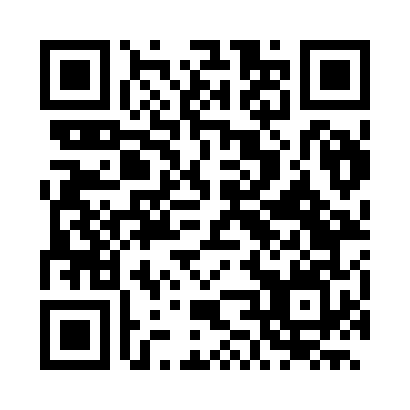 Prayer times for Iraquara, BrazilWed 1 May 2024 - Fri 31 May 2024High Latitude Method: NonePrayer Calculation Method: Muslim World LeagueAsar Calculation Method: ShafiPrayer times provided by https://www.salahtimes.comDateDayFajrSunriseDhuhrAsrMaghribIsha1Wed4:415:5411:443:045:336:422Thu4:415:5411:433:045:336:413Fri4:415:5411:433:035:336:414Sat4:415:5411:433:035:326:415Sun4:425:5411:433:035:326:406Mon4:425:5411:433:035:326:407Tue4:425:5511:433:035:316:408Wed4:425:5511:433:035:316:409Thu4:425:5511:433:025:316:4010Fri4:425:5511:433:025:306:3911Sat4:425:5511:433:025:306:3912Sun4:425:5611:433:025:306:3913Mon4:425:5611:433:025:306:3914Tue4:425:5611:433:025:296:3915Wed4:435:5611:433:025:296:3916Thu4:435:5711:433:025:296:3917Fri4:435:5711:433:025:296:3918Sat4:435:5711:433:015:296:3819Sun4:435:5711:433:015:296:3820Mon4:435:5811:433:015:286:3821Tue4:445:5811:433:015:286:3822Wed4:445:5811:433:015:286:3823Thu4:445:5811:433:015:286:3824Fri4:445:5911:433:015:286:3825Sat4:445:5911:433:015:286:3826Sun4:445:5911:443:015:286:3827Mon4:456:0011:443:015:286:3828Tue4:456:0011:443:015:286:3829Wed4:456:0011:443:015:286:3830Thu4:456:0011:443:015:286:3931Fri4:466:0111:443:015:286:39